РОССИЙСКАЯ ФЕДЕРАЦИЯРОСТОВСКАЯ ОБЛАСТЬМУНИЦИПАЛЬНОЕ ОБРАЗОВАНИЕ«БАРАБАНЩИКОВСКОЕ СЕЛЬСКОЕ ПОСЕЛЕНИЕ»АДМИНИСТРАЦИЯ БАРАБАНЩИКОВСКОГО СЕЛЬСКОГО ПОСЕЛЕНИЯПОСТАНОВЛЕНИЕ«23» июня 2023                                                                                   № 52х. ЩегловО внесении измененийв постановление Администрации Барабанщиковского сельского поселения от 07.09.2016 № 98 «Об утверждении Методики прогнозирования поступлений доходов местного бюджета, закрепленных за главным администратором доходов – Администрацией Барабанщиковского сельского поселения»В соответствии с пунктом 1 статьи 160.1 Бюджетного кодекса Российской Федерации, постановлением Правительства Российской Федерации от 23 июня 2016 года 574 «Об общих требованиях  к методике прогнозирования поступлений доходов в бюджеты бюджетной системы Российской Федерации», Администрация Барабанщиковского сельского поселения Дубовского района постановляет: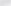          1. Внести в постановление Администрации Барабанщиковского сельского поселения от 07.09.2016 № 98 «Об утверждении Методики прогнозирования поступлений доходов местного бюджета, закрепленных за главным администратором доходов – Администрацией Барабанщиковского сельского поселения» изменение, согласно приложению №1.        2. Настоящее постановление вступает в силу со дня его официального опубликования и применяется к правоотношениям, возникшим с 01.01.2023 года.3. Контроль за выполнением настоящего постановления оставляю за собой.  Глава Администрации  Барабанщиковского сельского поселения                                   С.Ф. ВащенкоПостановление вноситсектор экономики и финансовПриложение 1к постановлениюАдминистрации Барабанщиковского сельского поселенияот 23.06.2023 № 52ИЗМЕНЕНИЯ,вносимые в приложение к постановлениюАдминистрации Барабанщиковского сельского поселенияот 07.09.2016 года № 98 «Об утверждении Методики прогнозирования поступлений доходов местного бюджета, закрепленных за главным администратором доходов – Администрацией Барабанщиковского сельского поселения»Раздел 1 изложить в новой редакции:                                1.  Общие положения1.1. Методика прогнозирования поступлений доходов местногобюджета, главным администратором которых является Администрация Барабанщиковского сельского поселения (далее – Методика, Администрация), разработана в целях реализации Администрацией полномочий главного администратора доходов местного бюджета, представления сведений, необходимых для составления проекта местного бюджета, составления и ведения кассового плана, проведения факторного анализа отклонений фактического исполнения доходов местного бюджета от прогноза доходов.1.2. Методика определяет порядок исчисления доходов, администрируемых министерством.    Перечень доходов, закрепленных за главным администратором доходов местного бюджета – Администрацией Барабанщиковского сельского поселения, наделенным соответствующими полномочиями, определяется правовым актом, утвержденным Администрацией Барабанщиковского сельского поселения.   Методика подлежит уточнению при изменении бюджетногозаконодательства или иных нормативных правовых актов в частиформирования и прогнозирования доходов бюджетов бюджетной системыРоссийской Федерации, а также в случае изменения функций Администрации, в 2-месячный срок после вступления в силу соответствующих изменений.1.3. Методика прогнозирования содержит все коды классификации доходов (вид, подвид), главным администратором которых является Администрация.1.4. Методика определяет единые подходы к прогнозированиюпоступлений доходов в текущем финансовом году, очередном финансовом году и плановом периоде.1.5. Для расчета прогнозируемого объема доходов применяютсяследующие методы:1.5.1. Прямой расчет, основанный на непосредственном использованиипрогнозных значений объемных и стоимостных показателей, уровней ставок и других показателей, определяющих прогнозный объем поступленийпрогнозируемого вида доходов.1.5.2. Усреднение – расчет на основании усреднения годовых объемовдоходов местного бюджета не менее чем за 3 года или за весь периодпоступлений соответствующего вида доходов.1.5.3. Расчет на основании фактических поступлений текущего года(фактических значений объемных показателей) соответствующего видадоходов.2. В подпункте 2.1.8. пункта 2.1 раздела 2:2.1 Абзац «КБК 951 2 02 16001 10 0000 150 «Дотации бюджетам сельских поселений на выравнивание бюджетной обеспеченности из бюджетов муниципальных районов» признать утратившим силу;2.2 дополнить абзацами следующего содержания:«КБК 2 02 15001 10 0000 150 «Дотации бюджетам сельских поселений на выравнивание бюджетной обеспеченности»»;«КБК 2 02 15002 10 0000 150 «Дотации бюджетам сельских поселений на поддержку мер по обеспечению сбалансированности бюджетов»»;2.3 Абзац четвертый представить в новой редакции:«КБК 951 2 02 35118 10 0000 150 «Субвенции бюджетам сельских поселений на осуществление первичного воинского учета органами местного самоуправления поселений, муниципальных и городских округов»».2. Приложение к общим требованиям к методике прогнозирования поступлений доходов в бюджет Барабанщиковского сельского поселения изложить в новой редакции:«Приложениек общим требованиям к методике прогнозирования поступлений доходовв бюджет Администрации Барабанщиковского сельского поселенияМЕТОДИКАпрогнозирования поступлений доходов в бюджет Администрации Барабанщиковского сельского поселения.» №п/пКод главного администратора доходовНаименование главного администратора доходовКБК1Наименование КБКНаименование метода расчета2Формула расчета3Алгоритм расчета4Описание показателей51951администрация МО Барабанщиковское сельское поселение10804020010000110Государственная пошлина за совершение нотариальных действий должностными лицами органов местного самоуправления, уполномоченными в соответствии с законодательными актами Российской Федерации на совершение нотариальных действийметод прямого счетаПгос = Ож + (-) Д, гдеПгос - сумма госпошлины, прогнозируемая к поступлению в бюджет поселения, в прогнозируемом году;Ож – ожидаемое поступление госпошлины в бюджет поселения в отчетном году, которое рассчитывается исходя из фактически поступивших сумм за истекший период текущего года и расчетной суммы ожидаемого поступления оставшегося периода с учетом сложившихся темпов роста;Д - дополнительные (+) или выпадающие (-) доходы бюджета поселения по госпошлине в прогнозируемом году, связанные с изменениями законодательства.2951администрация МО Барабанщиковское сельское поселение1080402001 4000110Государственная пошлина за совершение нотариальных действий должностными лицами органов местного самоуправления, уполномоченными в соответствии с законодательными актами Российской Федерации на совершение нотариальных действийПоступление доходов отсутствует за последние три года, прогнозирование не осуществляется3951администрация МО Барабанщиковское сельское поселение1080717501 1000110Государственная пошлина за выдачу органом местного самоуправления поселения специального разрешения на движение по автомобильным дорогам транспортных средств, осуществляющих перевозки опасных, тяжеловесных и (или) крупногабаритных грузов, зачисляемая в бюджеты поселенийПоступление доходов отсутствует за последние три года, прогнозирование не осуществляется4951администрация МО Барабанщиковское сельское поселение1080717501 4000110Государственная пошлина за выдачу органом местного самоуправления поселения специального разрешения на движение по автомобильным дорогам транспортных средств, осуществляющих перевозки опасных, тяжеловесных и (или) крупногабаритных грузов, зачисляемая в бюджеты поселенийПоступление доходов отсутствует за последние три года, прогнозирование не осуществляется5951администрация МО Барабанщиковское сельское поселение 11105025100000120Доходы, получаемые в виде арендной платы, а также средства от продажи права на заключение договоров аренды за земли, находящиеся в собственности сельских поселений (за исключением земельных участков муниципальных бюджетных и автономных учреждений)метод прямого счетаА=(Ад +Ан – Ав)*к +ЗА-Ожидаемый объем поступлений в очередном финансовом году;Ад – объем поступлений планируемый в соответствии с действующими  договорами в очередном финансовом году;Ан - объем поступлений в связи с увеличением арендуемых земель в очередном финансовом году;Ав - объем поступлений в связи с выбытием арендуемых земель в очередном финансовом году;К -  коэффициент-дефлятор на очередной финансовый год;З -  прогнозируемая сумма поступлений задолженности прошлых лет6951администрация МО Барабанщиковское сельское поселение11105035100000120Доходы от сдачи в аренду имущества, находящегося в оперативном управлении органов управления сельских поселений  и созданных ими учреждений (за исключением имущества муниципальных бюджетных и автономных учреждений)Поступление доходов отсутствует за последние три года, прогнозирование не осуществляется7951администрация МО Барабанщиковское сельское поселение11105075100000120Доходы от сдачи в аренду имущества, составляющего казну сельских поселений (за исключением земельных участков)метод прямого счетаДАП = (АП1 + АП2 +….. + АПn ± АПплан) )*к +ЗДАП–прогноз поступлений от сдачи в аренду муниципального имущества;АП – сумма арендных платежей по действующим договорам аренды, срок уплаты которых приходится на планируемый период;n – количество действующих договоров аренды, срок уплаты которых приходится на планируемый периодАПплан – сумма арендных платежей по планируемым к заключению (расторжению) договорам аренды.К -  коэффициент-дефлятор на очередной финансовый год;З -  прогнозируемая сумма поступлений задолженности прошлых лет8951администрация МО Барабанщиковское сельское поселение1110904510 0000120Прочие поступления от использования имущества, находящегося в собственности сельских поселений (за исключением имущества муниципальных бюджетных и автономных учреждений, а также имущества муниципальных унитарных предприятий, в том числе казенных)Поступление доходов отсутствует за последние три года, прогнозирование не осуществляется9951администрация МО Барабанщиковское сельское поселение11302065100000130Доходы, поступающие в порядке возмещения расходов, понесенных в связи с эксплуатацией имущества сельских поселенийметод усредненияДВп = (ДВт-1 + ДВт-2  + ДВт-3) / 3ДВп – прогноз доходов, поступающих в порядке возмещения расходов, понесенных в связи с эксплуатацией имущества Барабанщиковского сельского поселения;ДВт-1 , ДВт-2 , ДВт-3 – фактические поступления доходов,  поступающих в порядке возмещения расходов, понесенных в связи с эксплуатацией имущества Барабанщиковского сельского поселения за три предыдущих года;т – текущий год10951администрация МО Барабанщиковское сельское поселение11302995100000130Прочие доходы от компенсации затрат  бюджетов сельских поселенийПоступление доходов носит не системный характер, прогнозирование не осуществляется11951администрация МО Барабанщиковское сельское поселение1140205210 0000410Доходы от реализации имущества, находящегося в оперативном управлении учреждений, находящихся в ведении органов управления сельских поселений (за исключением имущества муниципальных  бюджетных и автономных учреждений), в части реализации основных средств по указанному имуществуПоступление доходов носит не системный характер, прогнозирование не осуществляется12951администрация МО Барабанщиковское сельское поселение1140205210 0000440Доходы от реализации имущества, находящегося в оперативном управлении учреждений, находящихся в ведении органов управления сельских поселений (за исключением имущества муниципальных бюджетных и автономных учреждений), в части реализации материальных запасов  по указанному имуществуПоступление доходов носит не системный характер, прогнозирование не осуществляется13951администрация МО Барабанщиковское сельское поселение11402053100000410Доходы от реализации иного имущества, находящегося в собственности сельских поселений (за исключением имущества муниципальных бюджетных и автономных учреждений, а также имущества муниципальных унитарных предприятий, в том числе казенных), в части реализации основных средств по указанному имуществуметод прямого счетаРИ=Ст1+ Ст2+…+ СтnРИ – объем  доходов от реализации имуществаСт1 – оценочная стоимость одного объекта недвижимости, либо рыночная стоимость  имущества.14951администрация МО Барабанщиковское сельское поселение11402053100000440Доходы от реализации иного имущества, находящегося в собственности сельских поселений (за исключением имущества муниципальных бюджетных и автономных учреждений, а также имущества муниципальных унитарных предприятий, в том числе казенных), в части реализации материальных запасов  по указанному имуществуПоступление доходов носит не системный характер, прогнозирование не осуществляется15951администрация МО Барабанщиковское сельское поселение1140602510 0000440Доходы от продажи земельных участков, находящихся в собственности сельских поселений (за исключением земельных участков муниципальных  бюджетных и автономных учреждений)метод прямого счетаРЗУ = Ст1+ Ст2+…+ СтnРЗУ–объем  доходов от реализации земельных участковСт1 – оценочная стоимость одного земельного участка16951администрация МО Барабанщиковское сельское поселение1160701010 0000140Штрафы, неустойки, пени, уплаченные в случае просрочки исполнения поставщиком (подрядчиком, исполнителем) обязательств, предусмотренных муниципальным контрактом, заключенным муниципальным органом, казенным учреждением сельского поселенияПоступление средств по данным видам доходов отсутствует за последние три года, прогнозирование не осуществляется17951администрация МО Барабанщиковское сельское поселение11610032100000 140Прочее возмещение ущерба, причиненного муниципальному имуществу сельского поселения (за исключением имущества, закрепленного за муниципальными бюджетными (автономными) учреждениями, унитарными предприятиями)Поступление средств по данным видам доходов отсутствует за последние три года, прогнозирование не осуществляется18951администрация МО Барабанщиковское сельское поселение1161106401 0000140Платежи, уплачиваемые в целях возмещения вреда, причиняемого автомобильным дорогам местного значения транспортными средствами, осуществляющими перевозки тяжеловесных и (или) крупногабаритных грузовПоступление средств по данным видам доходов отсутствует за последние три года, прогнозирование не осуществляется19951администрация МО Барабанщиковское сельское поселение1170105010 0000180Невыясненные поступления, зачисляемые в бюджеты сельских поселенийДоходы невыясненных поступлений учитываются с последующим уточнением данных в соответствии с приказом Министерства финансов Российской Федерации от 18.12.2013 № 125н20951администрация МО Барабанщиковское сельское поселение1170505010 0000180Прочие неналоговые доходы бюджетов сельских поселенийПоступление средств по данным видам доходов отсутствует за последние три года, прогнозирование не осуществляется21951администрация МО Барабанщиковское сельское поселение2021500110 0000150Дотации бюджетам сельских поселений на выравнивание бюджетной обеспеченностиПрогнозируемый объем указанных доходов подлежит включению в доходную часть бюджета МО Плодовское сельское поселение в течение финансового года с учетом информации о фактическом поступлении. В течение текущего года, в случае изменения тенденции поступлений по кодам доходов, указанных выше, в сторону увеличения (уменьшения) производится корректировка прогнозных объемов поступлений соответственно в сторону увеличения (уменьшения) до ожидаемого объема поступлений в текущем году22951администрация МО Барабанщиковское сельское поселение20215002100000 150Дотации бюджетам сельских поселений на поддержку мер по обеспечению сбалансированности бюджетовПрогнозируемый объем указанных доходов подлежит включению в доходную часть бюджета МО Плодовское сельское поселение в течение финансового года с учетом информации о фактическом поступлении. В течение текущего года, в случае изменения тенденции поступлений по кодам доходов, указанных выше, в сторону увеличения (уменьшения) производится корректировка прогнозных объемов поступлений соответственно в сторону увеличения (уменьшения) до ожидаемого объема поступлений в текущем году23951администрация МО Барабанщиковское сельское поселение20225299100000 150Субсидии бюджетам сельских поселений на софинансирование расходных обязательств субъектов Российской Федерации, связанных с реализацией федеральной целевой программы «Увековечение памяти погибших при защите Отечества на 2019 - 2024 годыПрогнозируемый объем указанных доходов подлежит включению в доходную часть бюджета МО Плодовское сельское поселение в течение финансового года с учетом информации о фактическом поступлении. В течение текущего года, в случае изменения тенденции поступлений по кодам доходов, указанных выше, в сторону увеличения (уменьшения) производится корректировка прогнозных объемов поступлений соответственно в сторону увеличения (уменьшения) до ожидаемого объема поступлений в текущем году24951администрация МО Барабанщиковское сельское поселение20230024100000 150Субвенции бюджетам сельских поселений на выполнение передаваемых полномочий субъектов Российской ФедерацииВключаются в доходную часть бюджета МО Барабанщиковское сельское поселение в объеме, утверждаемом законом (решением) о бюджете и (или) проектом закона (решения) о бюджете Ростовской области на очередной финансовый год и плановый период, 25951администрация МО Барабанщиковское сельское поселение20235118100000150Субвенции бюджетам сельских поселений на осуществление первичного воинского учета органами местного самоуправления поселений, муниципальных и городских округовВключаются в доходную часть бюджета МО Барабанщиковское сельское поселение в объеме, утверждаемом законом (решением) о бюджете и (или) проектом закона (решения) о бюджете Ростовской области на очередной финансовый год и плановый период, 26951администрация МО Барабанщиковское сельское поселение20240014100000 150Межбюджетные трансферты, передаваемые бюджетам сельских поселений из бюджетов муниципальных районов на осуществление части полномочий по решению вопросов местного значения в соответствии с заключенными соглашениямиМетод прямого счетаП=С27951администрация МО Барабанщиковское сельское поселение20249999100000 150Прочие межбюджетные трансферты, передаваемые бюджетам сельских поселенийМетод прямого счетаП=С28951администрация МО Барабанщиковское сельское поселение20705020100000 150Поступления от денежных пожертвований, предоставляемых физическими лицами получателям средств бюджетов сельских поселенийРасчет производится на основании заключенных договоров (соглашений) на предоставление добровольных пожертвований и на основании данных о фактических поступлениях в текущем финансовом году29951администрация МО Барабанщиковское сельское поселение20805000100000 150Перечисления из бюджетов сельских поселений (в бюджеты поселений) для осуществления возврата (зачета) излишне уплаченных или излишне взысканных сумм налогов, сборов и иных платежей, а также сумм процентов за несвоевременное осуществление такого возврата и процентов, начисленных на излишне взысканные суммыПоступления по данному коду доходов всегда равны нулю.30951администрация МО Барабанщиковское сельское поселение21860010100000 150Доходы бюджетов сельских поселений от возврата остатков субсидий, субвенций и иных межбюджетных трансфертов, имеющих целевое назначение, прошлых лет из бюджетов муниципальных районовВозврат остатков относится к непрогнозируемым доходам, администрируемым Администрацией, ввиду несистематичности их поступления31951администрация МО Барабанщиковское сельское поселение21805010100000 150Доходы бюджетов сельских поселений от возврата бюджетными учреждениями остатков субсидий прошлых летВозврат остатков относится к непрогнозируемым доходам, администрируемым Администрацией, ввиду несистематичности их поступления